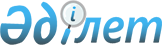 О некоторых вопросах субсидирования растениеводства
					
			Утративший силу
			
			
		
					Постановление акимата Жамбылской области от 28 июня 2012 года № 202. Зарегистрировано Департаментом юстиции Жамбылской области от 6 августа 2012 года № 1816. Утратило силу постановлением акимата Жамбылской области от 15 апреля 2013 года № 91       Сноска. Утратило силу постановлением акимата Жамбылской области от 15.04.2013 № 91.      Примечание РЦПИ:

      В тексте сохранена авторская орфография и пунктуация.

      В соответствии с постановлением Правительства Республики Казахстан от 4 марта 2011 года № 221 «Об утверждении Правил субсидирования из местных бюджетов на повышение урожайности и качества продукции растениеводства» акимат Жамбылской области ПОСТАНОВЛЯЕТ:



      1. Установить перечень приоритетных культур и нормы субсидий на удешевление стоимости горюче-смазочных материалов и других товарно-материальных ценностей, необходимых для проведения весенне-полевых и уборочных работ согласно приложению 1.



      2. Установить нормы субсидий на частичное возмещение стоимости затрат на закладку и выращивание многолетних насаждений плодово-ягодных культур и винограда согласно приложению 2.



      3. Установить виды субсидируемых удобрений и гербицидов и нормы субсидий на 1 тонну (литр, килограмм) удобрений, реализованных производителями, на 1 тонну (литр, килограмм) удобрений, приобретенных у поставщика удобрений и (или) у иностранных производителей удобрений, на 1 килограмм (литр) гербицидов, приобретенных у поставщика гербицидов согласно приложению 3.



      4. Признать утратившим силу постановление акимата Жамбылской области от 9 апреля 2012 года № 108 «О некоторых вопросах субсидирования растениеводства» (зарегистрировано в Реестре государственной регистрации нормативных правовых актов за № 1810, опубликовано в газетах «Знамя труда» от 24 мая 2012 года № 57-58 (17617-17618) и «Ак жол» от 26 мая 2012 года № 61-62 (17617-17918)).



      5. Настоящее постановление вступает в силу со дня государственной регистрации в органах юстиции и вводится в действие после первого официального опубликования.



      6. Контроль за исполнением данного постановления возложить на заместителя акима области Жолдасбаева Муратбая Сматаевича.

      

      Аким области                               К. Бозумбаев«СОГЛАСОВАНО»

Министр сельского хозяйства

Республики Казахстан

А. Мамытбеков

20.07.2012 год

Приложение 1

к постановлению акимата

Жамбылской области

от 28 июня 2012 года № 202 Перечень приоритетных культур и нормы субсидий на удешевление стоимости горюче-смазочных материалов и других товарно-материальных ценностей, необходимых для проведения весенне-полевых и уборочных работ

Приложение 2

к постановлению акимата

Жамбылской области от

28 июня 2012 года № 202 Нормы субсидий на частичное возмещение стоимости затрат на закладку и выращивание многолетних насаждений плодово-ягодных культур и виноградаТаблица № 1продолжение таблицы:продолжение таблицы:

Таблица № 2продолжение таблицы:

Таблица № 3продолжение таблицы:продолжение таблицы:продолжение таблицы:       

Приложение 3

к постановлению акимата

Жамбылской области

от 28 июня 2012 года № 202 Виды субсидируемых удобрений и гербицидов и нормы субсидий на 1 тонну (литр, килограмм) удобрений, реализованных производителями, на 1 тонну (литр, килограмм) удобрений, приобретенных у поставщика удобрений и (или) у иностранных производителей удобрений, на 1 килограмм (литр) гербицидов, приобретенных у поставщиков гербицидов Таблица № 1 

Таблица № 2 

Таблица № 3 
					© 2012. РГП на ПХВ «Институт законодательства и правовой информации Республики Казахстан» Министерства юстиции Республики Казахстан
				№Наименование приоритетных сельскохозяйственных культурНорматив бюджетных субсидий на 1 гектар, тенге1.Зерновые возделываемые с соблюдением зональных научно-обоснованных агротехнологий8002.Зерновые (базовая норма бюджетных субсидий)4003.Кукуруза на зерно40004.Масличные30005.Соя10 0006.Сахарная свекла60 0006.1.Сахарная свекла возделываемая с применением систем капельного орошения промышленного образца80 0007.Картофель10 0007.1.Картофель возделываемая с применением систем капельного орошения промышленного образца20 0008.Овощебахчевые за исключением овощных культур, возделываемых в условиях защищенного грунта5 0008.1.Овощебахчевые возделываемые на открытом грунте с применением систем капельного орошения промышленного образца20 0009.Кормовые (за исключением многолетних бобовых трав посева прошлых лет)80010.Многолетние бобовые травы посева второго и третьего годов жизни40011.Кукуруза на силос80012.Плодово-ягодные культуры и виноградники200013.Овощные культуры возделываемым в условиях защищенного грунта (1 культурооборот)1 300 000Плодово-ягодные культурыВиды плодовых культурСхема посадки, метр*Штук саженцевВозраст саженцаВсего затратПлодово-ягодные культурыГруша5х4500--1 246 849Плодово-ягодные культурыГруша4х1,51667--2 588 860Плодово-ягодные культурыСлива5х4500--1 252 209Плодово-ягодные культурыСлива5х3667--1 312 413Плодово-ягодные культурыПерсик5х4500--1 252 209Плодово-ягодные культурыПерсик5х3667--1 312 413Плодово-ягодные культурыВишня и черешня5х4500--1 252 209Плодово-ягодные культурыВишня и черешня5х3667--1 312 413Плодово-ягодные культурыВишня и черешня6х3556--1 272 397Плодово-ягодные культурыАбрикос5х3667--1 490 522Плодово-ягодные культурыАбрикос5х2,5800--1 538 469Плодово-ягодные культурыАбрикос6х4417--1 224 603Плодово-ягодные культуры5х3667однолетний1 508 095Плодово-ягодные культуры5х3667двухлетний1 576 796Плодово-ягодные культуры5х21000однолетний1 628 142Плодово-ягодные культуры5х21000двухлетний1 731 142Плодово-ягодные культуры5х2,5800однолетний1 556 042Плодово-ягодные культуры5х2,5800двухлетний1 638 442Плодово-ягодные культуры4х2,51000однолетний1 628 142Плодово-ягодные культуры4х2,51000двухлетний2 189 942Плодово-ягодные культуры4х21250однолетний2 209 025Плодово-ягодные культуры4х21250двухлетний2 337 775Плодово-ягодные культурыоднолетний2 708 906Плодово-ягодные культуры4х1,262001двухлетний2 914 906Плодово-ягодные культуры4х12500однолетний2 963 966Плодово-ягодные культуры4х12500двухлетний3 221 466Плодово-ягодные культуры3,5х0,83572однолетний3 688 524Плодово-ягодные культуры3,5х0,83572двухлетний4 056 443Плодово-ягодные культуры3,5х12857однолетний3 092 665Плодово-ягодные культуры3,5х12857двухлетний3 386 936Плодово-ягодные культуры3,5х1,252286однолетний2 886 819Плодово-ягодные культуры3,5х1,252286двухлетний3 122 277Плодово-ягодные культурыЯблоня3,3х13030книп-баум3 467 121Плодово-ягодные культурыАйва6х4417--1 683 196Традиционные сады, заложенные по иным схемам посадок в 2009-2011 годах за счет средств республиканскогои местного бюджетов----------Плодово-ягодные культурыВиды плодовых культурЗатраты на закладку и выращивание плодовых культур (1 вегетация)Затраты на закладку и выращивание плодовых культур (1 вегетация)Затраты на закладку и выращивание плодовых культур (1 вегетация)Затраты на закладку и выращивание плодовых культур (1 вегетация)Затраты на закладку и выращивание плодовых культур (1 вегетация)Затраты на закладку и выращивание плодовых культур (1 вегетация)Затраты на закладку и выращивание плодовых культур (1 вегетация)Затраты на закладку и выращивание плодовых культур (1 вегетация)Плодово-ягодные культурыВиды плодовых культурв том числе на приобретениев том числе на приобретениев том числе на приобретениев том числе на приобретениев том числе на приобретениев том числе на приобретениев том числе на приобретениев том числе на приобретениеПлодово-ягодные культурыВиды плодовых культурсаженцы на 1 гектарнорма субсидий (40%)Шпалерынорма субсидий (40%)система капельного орошениянорма субсидий (40%)другие расходынорма субсидий (40%)Плодово-ягодные культурыГруша175 00070 000458 800183 520370 000148 000701 849280 740Плодово-ягодные культурыГруша583 450233 380606 800242 720384 800153 9201 013 810405 524Плодово-ягодные культурыСлива175 00070 000458 800183 520370 000148 000707 209282 884Плодово-ягодные культурыСлива233 45093 380458 800183 520370 000148 000708 963283 585Плодово-ягодные культурыПерсик175 00070 000458 800183 520370 000148 000707 209282 884Плодово-ягодные культурыПерсик233 45093 380458 800183 520370 000148 000708 963283 585Плодово-ягодные культурыВишня и черешня175 00070 000458 800183 520370 000148 000707 209282 884Плодово-ягодные культурыВишня и черешня233 45093 380458 800183 520370 000148 000708 963283 585Плодово-ягодные культурыВишня и черешня194 60077 840458 800183 520370 000148 000707 797283 119Плодово-ягодные культурыАбрикос233 45093 380458 800183 520370 000148 000887 072354 829Плодово-ягодные культурыАбрикос280 000112 000458 800183 520370 000148 000888 469355 388Плодово-ягодные культурыАбрикос145 95058 380458 800183 520355 200142 080723 453289 381Плодово-ягодные культуры233 45093 380458 800183 520370 000148 000904 645361 858Плодово-ягодные культуры300 150120 060458 800183 520370 000148 000906 646362 658Плодово-ягодные культуры350 000140 000458 800183 520370 000148 000908 142363 257Плодово-ягодные культуры450 000180 000458 800183 520370 000148 000911 142364 457Плодово-ягодные культуры280 000112 000458 800183 520370 000148 000906 042362 417Плодово-ягодные культуры360 000144 000458 800183 520370 000148 000908 442363 377Плодово-ягодные культуры350 000140 000458 800183 520370 000148 000908 142363 257Плодово-ягодные культуры450 000180 000458 800183 520370 000148 000911 142364 457Плодово-ягодные культуры437 500175 000458 800183 520370 000148 000942 725377 090Плодово-ягодные культуры562 500225 000458 800183 520370 000148 000946 475378 590Плодово-ягодные культуры700 000280 000606 800242 720384 800153 9201 017 306406 922Плодово-ягодные культуры900 000360 000606 800242 720384 800153 9201 023 306409 322Плодово-ягодные культуры875 000350 000636 400254 560384 800153 9201 067 766427 106Плодово-ягодные культуры1 125 000450 000636 400254 560384 800153 9201 075 266430 106Плодово-ягодные культуры1 250 200500 080750 952300 381454 064181 6261 233 308493 323Плодово-ягодные культуры1 607 400642 960750 952300 381454 064181 6261 244 027497 611Плодово-ягодные культуры999 950399 980636 400254 560384 800153 9201 071 515428 606Плодово-ягодные культуры1 285 650514 260636 400254 560384 800153 9201 080 086432 034Плодово-ягодные культуры800 100320 040636 400254 560384 800153 9201 065 519426 208Плодово-ягодные культуры1 028 700411 480636 400254 560384 800153 9201 072 377428 951Плодово-ягодные культурыЯблоня1 363 500545 400636 400254 560384 800153 9201 082 421432 968Плодово-ягодные культурыАйва145 95058 380458 800183 520355 200142 080723 246289 298Традиционные сады, заложенные по иным схемам посадок в 2009-2011 годах за счет средств республиканского и местного бюджетов------------------Плодово-ягодные культурыВиды плодовых культурЗатраты на 2 вегетациюЗатраты на 2 вегетациюЗатраты на 3 вегетациюЗатраты на 3 вегетациюЗатраты на 4 вегетациюЗатраты на 4 вегетациюПлодово-ягодные культурыВиды плодовых культурвсего затратнорма субсидий (40%)всего затратнорма субсидий (40%)всего затратнорма субсидий (40%)Плодово-ягодные культурыГруша64 33925 73668 86727 547Плодово-ягодные культурыГруша84 42133 76894 31937 728Плодово-ягодные культурыСлива65 40426 16270 22028 088Плодово-ягодные культурыСлива65 40426 16270 22028 088Плодово-ягодные культурыПерсик65 40426 16270 22028 088Плодово-ягодные культурыПерсик65 40426 16270 22028 088Плодово-ягодные культурыВишня и черешня65 40426 16270 22028 088Плодово-ягодные культурыВишня и черешня65 40426 16270 22028 088Плодово-ягодные культурыВишня и черешня65 40426 16270 22028 088Плодово-ягодные культурыАбрикос70 67528 27077 81431 126Плодово-ягодные культурыАбрикос70 67528 27077 81431 126Плодово-ягодные культурыАбрикос69 81227 92572 60129 040Плодово-ягодные культуры72 80729 12380 52132 209Плодово-ягодные культуры72 80729 12380 52132 209Плодово-ягодные культуры72 80729 12380 52132 209Плодово-ягодные культуры72 80729 12380 52132 209Плодово-ягодные культуры72 80729 12380 52132 209Плодово-ягодные культуры72 80729 12380 52132 209Плодово-ягодные культуры72 80729 12380 52132 209Плодово-ягодные культуры72 80729 12380 52132 209Плодово-ягодные культуры76 33030 53285 02834 011Плодово-ягодные культуры76 33030 53285 02834 011Плодово-ягодные культуры84 42133 76894 31937 728Плодово-ягодные культуры84 42133 76894 31937 728Плодово-ягодные культуры89 77835 911101 08540 434Плодово-ягодные культуры89 77835 911101 08540 434Плодово-ягодные культуры105 39842 159118 74147 496Плодово-ягодные культуры105 39842 159118 74147 496Плодово-ягодные культуры89 77835 911101 08540 434Плодово-ягодные культуры89 77835 911101 08540 434Плодово-ягодные культуры89 77835 911101 08540 434Плодово-ягодные культуры89 77835 911101 08540 434Плодово-ягодные культурыЯблоня89 77835 911101 08540 434Плодово-ягодные культурыАйва68 21727 28772 84829 139Традиционные сады, заложенные по иным схемам посадок в 2009-2011 годах за счет средств республиканского и местного бюджетов--66 25826 50372 73529 09421474385897Схема посадки Апорта*, метрЗакладка и выращивание Апорта 1 вегетацияЗакладка и выращивание Апорта 1 вегетация2 вегетация2 вегетация3 вегетация3 вегетацияСхема посадки Апорта*, метрвсего затратнорма субсидий -30%всего затратнорма субсидий -20%всего затратнорма субсидий, -20%8x61 832 000549 600358 20071 640383 00076 600Схема посадки Апорта*, метр4 вегетация4 вегетация5 вегетация5 вегетация6 вегетация6 вегетация7 вегетация7 вегетацияСхема посадки Апорта*, метрвсего затратнорма субсидий, -20%всего затратнорма субсидий, -20%всего затратнорма субсидий, -20%Всего затратнорма субсидий, -20%8x6385 00077 000385 00077 000392 50078 500400 30080 060ВиноградникиСхема посадки виноградников, метр*Штук саженцеввсего:Виноградники3х216671 578 925Виноградники3х1,7519051 523 439Виноградники3х1,5, 2,25х222221 556 090Виноградники2,25х1,7525651 591 419Виноградники3х1,2526671 601 925Виноградники2,25х1,529421 630 250Виноградники3х133331 670 523Виноградники2,25х1,2535711 695 037Виноградники2,25х144451 785 059Виноградники2,25х0,855561 899 492Традиционные виноградники, заложенные по иным схемам посадок в 2009-2011 годах за счет средств республиканского  и местного бюджетов------ВиноградникиЗатраты на закладку и выращивание виноградников (1 вегетация)Затраты на закладку и выращивание виноградников (1 вегетация)Затраты на закладку и выращивание виноградников (1 вегетация)Затраты на закладку и выращивание виноградников (1 вегетация)Затраты на закладку и выращивание виноградников (1 вегетация)Затраты на закладку и выращивание виноградников (1 вегетация)Виноградникив том числе на приобретение:в том числе на приобретение:в том числе на приобретение:в том числе на приобретение:в том числе на приобретение:в том числе на приобретение:Виноградникисаженцы на 1 гектарнорма субсидий (40%)система капельного орошениянорма субсидий (40%)другие расходынорма субсидий (40%)Виноградники166 70066 680384 800153 9201 027 425410 970Виноградники190 50076 200384 800153 920948 139379 256Виноградники222 20088 880384 800153 920949 090379 636Виноградники256 500102 600384 800153 920950 119380 048Виноградники266 700106 680384 800153 920950 425380 170Виноградники294 200117 680384 800153 920951 250380 500Виноградники333 300133 320384 800153 920952 423380 969Виноградники357 100142 840384 800153 920953 137381 255Виноградники444 500177 800384 800153 920955 759382 304Виноградники555 600222 240384 800153 920959 092383 637Традиционные виноградники, заложенные по иным схемам посадок в 2009-2011 годах за счет средств республиканскогои местного бюджетов------------ВиноградникиЗатраты на 2 вегетациюЗатраты на 2 вегетациюЗатраты на 2 вегетациюЗатраты на 2 вегетациюЗатраты на 2 вегетациюВиноградникив том числе на приобретение:в том числе на приобретение:в том числе на приобретение:в том числе на приобретение:в том числе на приобретение:Виноградникивсего:шпалерынорма субсидий (40%)всего:норма субсидий (40%)Виноградники743 76463640025456010736442946Виноградники743 76463640025456010736442946Виноградники743 76463640025456010736442946Виноградники743 76463640025456010736442946Виноградники743 76463640025456010736442946Виноградники743 76463640025456010736442946Виноградники743 76463640025456010736442946Виноградники743 76463640025456010736442946Виноградники743 76463640025456010736442946Виноградники743 76463640025456010736442946Традиционные виноградники, заложенные по иным схемам посадок в 2009-2011 годах за счет средств республиканского и местного бюджетов813 627------325451ВиноградникиЗатраты на 3 вегетациюЗатраты на 3 вегетациюЗатраты на 4 вегетациюЗатраты на 4 вегетациюВиноградникивсего:норма субсидий (40%)всего:норма субсидий (40%)Виноградники101 08540 434Виноградники101 08540 434Виноградники101 08540 434Виноградники101 08540 434Виноградники101 08540 434Виноградники101 08540 434Виноградники101 08540 434Виноградники101 08540 434Виноградники101 08540 434Виноградники101 08540 434Традиционные виноградники, заложенные по иным схемам посадок в 2009-2011 годах за счет средств республиканского и местного бюджетов202 96881 187407301162920№Субсидируемые виды удобренийЕдиница измеренияПроцент удешевления стоимости 1 тонны удобрений, доНорматив субсидий на 1 тонну реализованных удобрений, тенге1.Аммиачная селитра (N-34,4%)тонна50260102.Аммофос (N-10%: P-46%)тонна50405003.Сульфат аммония (N-21%)тонна50134264.Простой суперфосфат (P-19%)тонна50220505.Простой суперфосфат (P-15%,К-2%)тонна50191536.Обогащенный суперфосфат (Р-21,5,К-1,3)тонна50135007.Сульфоаммофос (P-18%:N-18%:S-17%)тонна50308258.Калий хлористый (К20-42%,КСІ-65%)тонна50270009.Калий сернокислый (К20-53%)тонна5065250№Субсидируемые виды удобренийЕдиница измеренияПроцент возмещения затрат на приобретение 1 тонны удобрений, доНорматив субсидий на 1 тонну приобретенных удобрений тенге1.Карбамид (N-46,3%;)тонна5032 0002.Нитроаммофоска (N-15%:P-15%:K-15%)тонна5037 2003.Супрефос (N-12%, Р-24%)тонна5024 0004.Азотно-фосфорное удобрение АФУ (N-28%, Р-1%)тонна5022 0005.Жидкое азотное удобрение (КАС N-27-33%)тонна5018 000№Субсидируемые виды гербицидовЕдиница измеренияПроцент удешевления стоимости 1 килограмм (литр) гербицидов, доНорматив субсидий на 1 килограмм (литр) гербицидов, приобретенных у поставщиков1.Дезормон эфир, 72% концентрат эмульсии (2-этилгексиловый эфир 2,4-хлорфеноксиуксусной кислоты)тонна504322.Диамин 72%, водный раствор (2,4-Д диметиламинная соль)тонна502803.Диален-супер 480, водный раствор (диметиламинные соли 2.4-Д)тонна506564.Ураган Форте 500, водный раствор (глифосат, 500)тонна504165.Фенизан, водный раствортонна5012806.Виллан супер 10% концентрат эмульсии (феноксапропэтил, 100)тонна5011207.2,4Д Береке, 72% водный раствор (2.4Д диметиламинная соль)тонна503408.Буран, 36% водный раствор (глифосат, 360)тонна503009.Вихрь, водный раствор (глифосат)тонна5030010.Спрут, водный раствор (глифосат 360)тонна5030011.Тайфун, 36% водный раствор (глифосат 360)тонна5030012.Клиник, 36% водный раствор (глифосат 360)тонна5030013.Топик 080, концентрат имульсии (клодинафоп-пропаргил)тонна50222014.Глифосат 48% водный раствор (глифосат 360)тонна5030015.Гроза, 60% концентрат эмульсиитонна5046016.Авецид супер, 12% концентрат эмульсии (фенок сапропэтил)тонна50112017.Барс супер, 10% водный раствор (феноксапропэтил)тонна50112018.Кугар форте, концентрат эмульсии (феноксапропэтил, 140)тонна50156819.Раундап Экстра, 54% водный раствор (глифосфат, 500)тонна5045020.Напалм, 54% водный раствор (глифосфат, 500)тонна5045021.Тотал Экстра водный раствор (глифосфат, 500)тонна5041622.Овсюген Экстра, концентрат эмульсии (феноксапропэлил)тонна50134423.Спрут 36%, водный раствор (глифосфат, 360)тонна5030024.Рысь супер 10% концентрат эмульсии (феноксапропэтил, 100 (антидот)тонна50112025.Элант Премиум, концентрат эмульсии (2-этилгексиловый эфир 2,4-Д кислоты, 420 этилгексиловый эфир дикамбы кислоты)тонна5054026.Октиген, 40% концентрат эмульсии (хлорсульфурон +малолетучие эфиры 2,4Д)тонна5048027.Вулкан, 60% водно-диспергируемые гранулы (метосульфурон-метил, 600)тонна50900028.Жойнкын Дара 75% водно-диспергируемые гранулы (глифосат 747)тонна5054029.Жойнкын водный раствор (глифосат 360)тонна5030030.Рап, водный раствор (глифосат 360)тонна5030031.Овсюген Экстра, концентрат эмульсии (фенокапсропэтил, 140)тонна50148032.Зенит, концентрат коллоидного раствора (2-этилгексиловый эфир 2,4-Д кислоты 950)тонна5053233.Фенизан, водный раствор (дикамба концентрат, 360 -хлорсульфурон)тонна50128034.Спрут-экстра, 54% водный раствор (глифосат 540)тонна5045035.2,4-Д Экстра 72% водный раствор (диметиламинная соль 2,4-Д)тонна5038036.Беллисимо, эмульсия масляно-водная (феноксапропэтил, 140)тонна501440